Грушевский сельский дом культуры – это место, где вы сможете увлекательно провести досуг всей семьей, проявить свои творческие способности, встретиться с интересными людьми. Для Вас открыты студии и клубы по интересам: хореография, эстрадный вокал, народное и фольклорное пение, студии декоративно-прикладного и изобразительного искусства. Для жителей поселения – от детей до пенсионеров - проводятся разнообразные культурно - досуговые мероприятия к календарным датам, народные гулянья, выпускные балы, вечера отдыха и игровые программы.  Информацию о проведнении мероприятий Вы можете получить на нашем сайте в рубрике «Планируемые мероприятия».А также приглашаем Вас в коллективы самодеятельного народного творчества: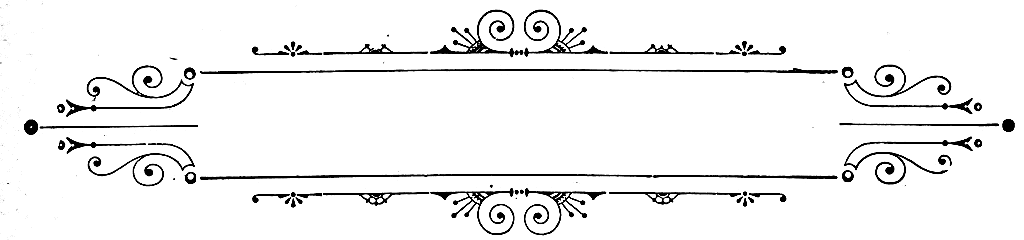 Народный фольклорный ансамбль «Грушевянка» Руководитель: заслуженный работник культуры РФ Юрий Арамович Хачатурян.Участники ансамбля – люди старшего поколения. Репертуар – донские казачьи песни.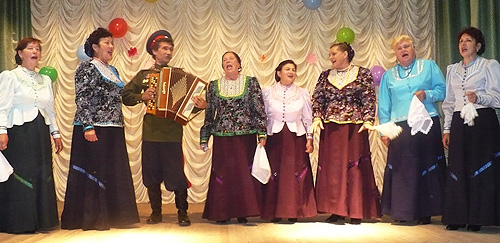 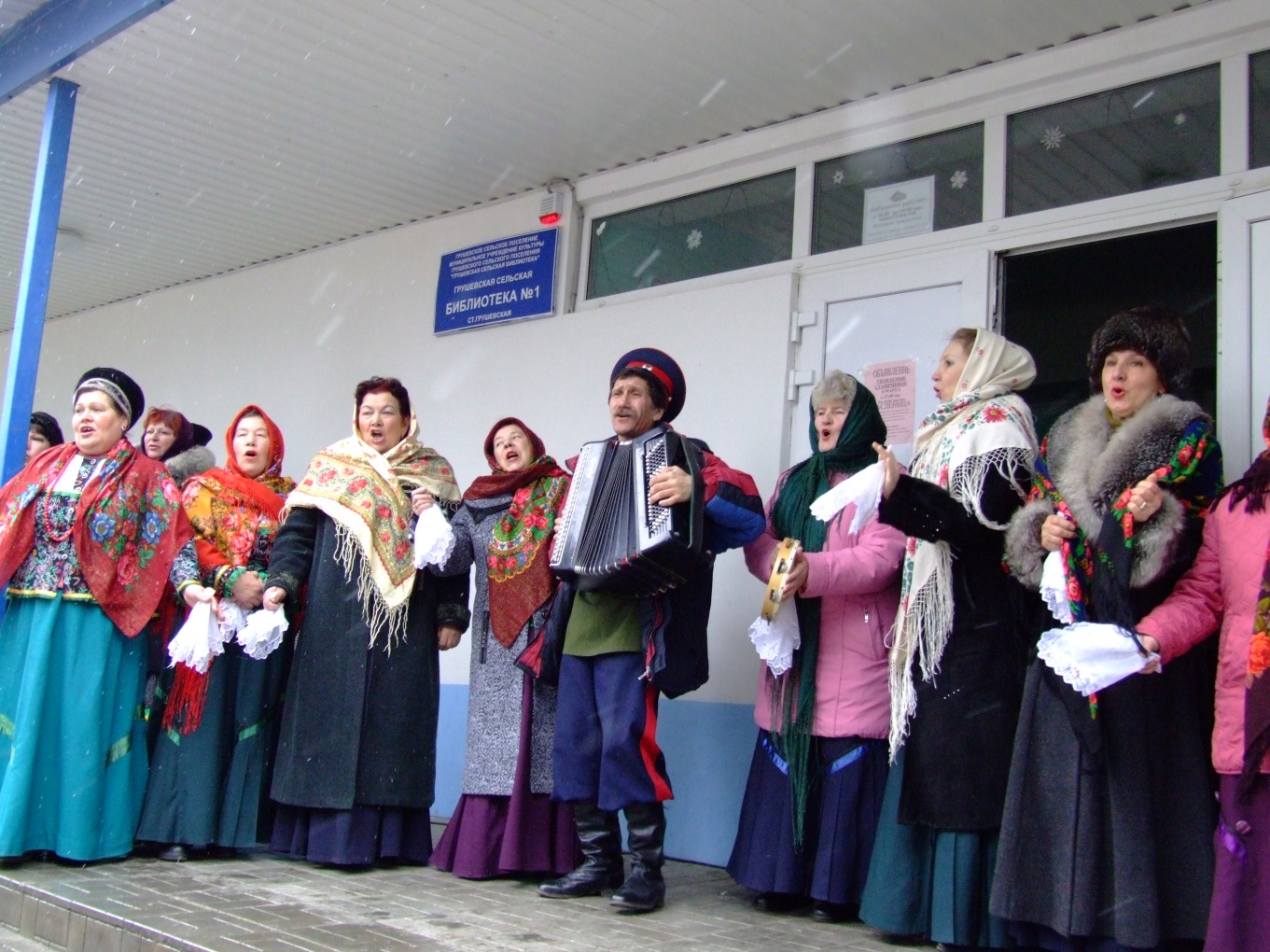 Встречи по вторникам и воскресеньям с 14-00 до 15-30 час.Детский хореографический ансамбль «Орион»Руководитель Евгений Иващенко.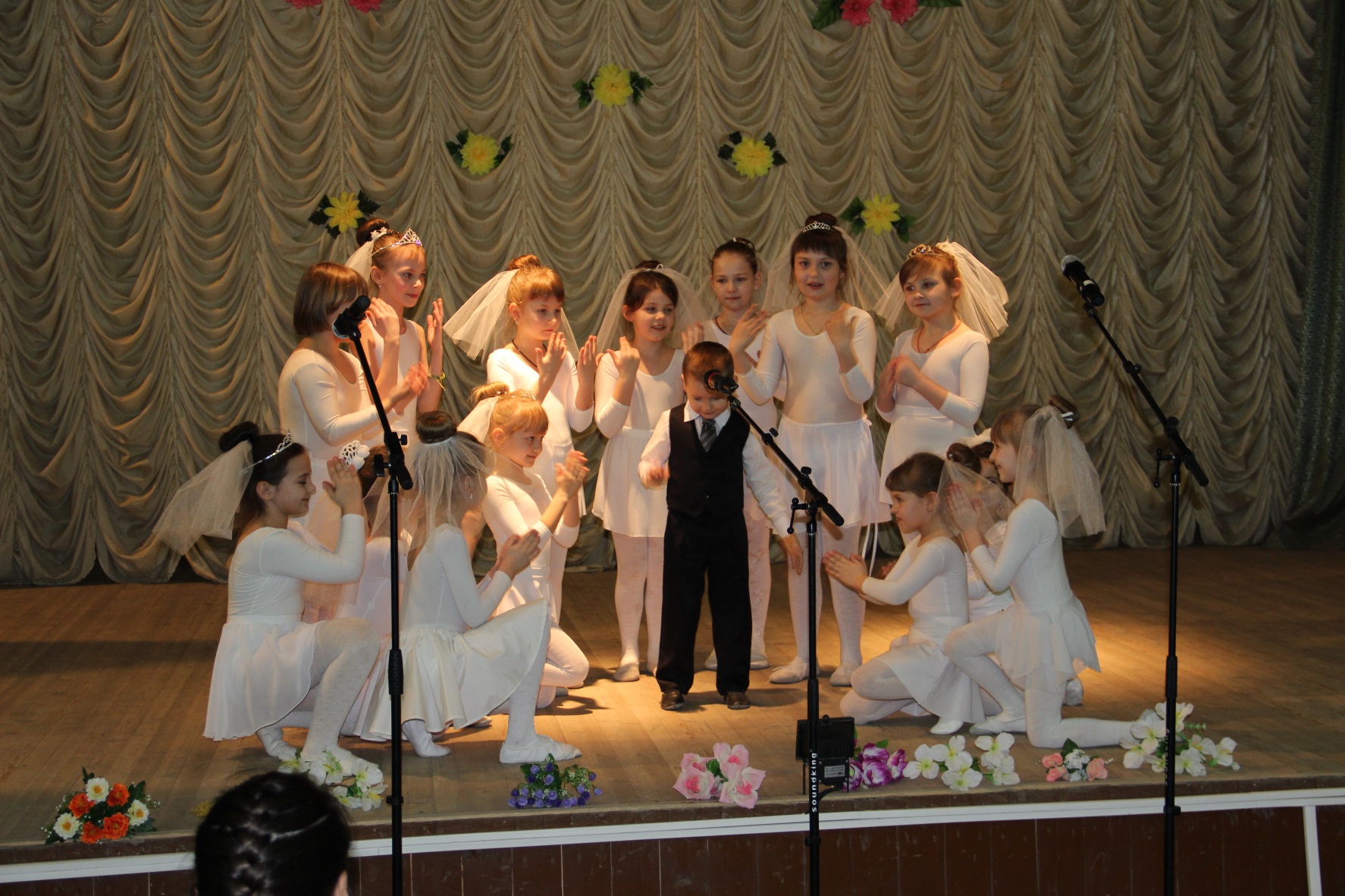 Младшая группа (дети от 4 до 7 лет).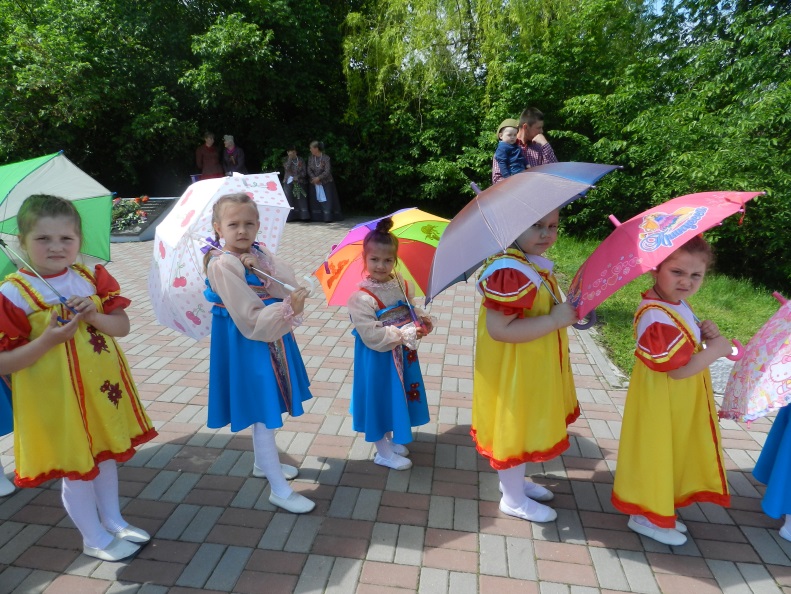 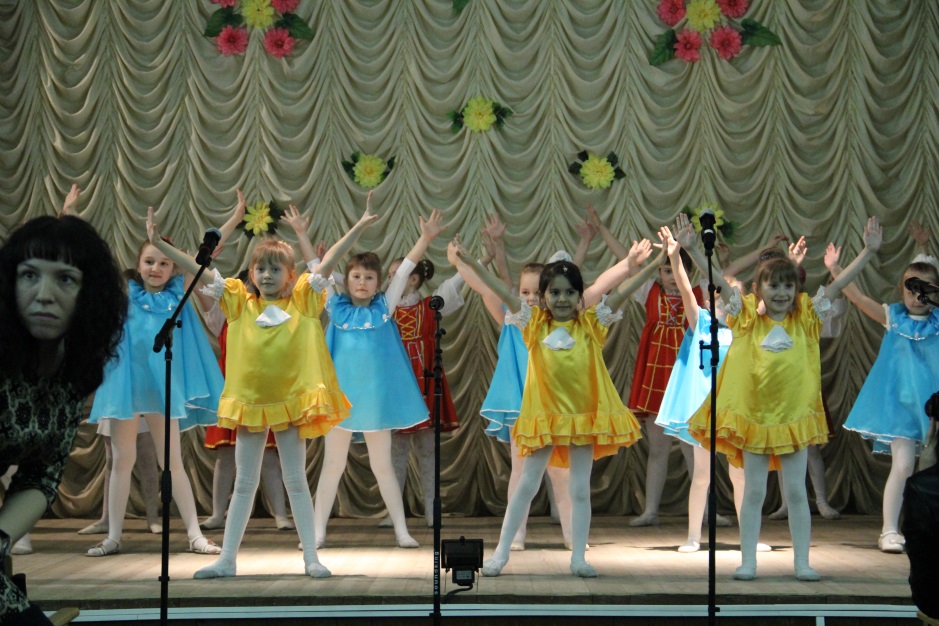 Встречи: Первая подгруппа:Четверг 18.00-19.00 час.Воскресенье 14.00-15.00 час.Вторая подгруппа:Вторник  17.00 -18.00 час.Воскресенье  16.00- 17.30 час.Старшая группа (дети от 12 до 14 лет)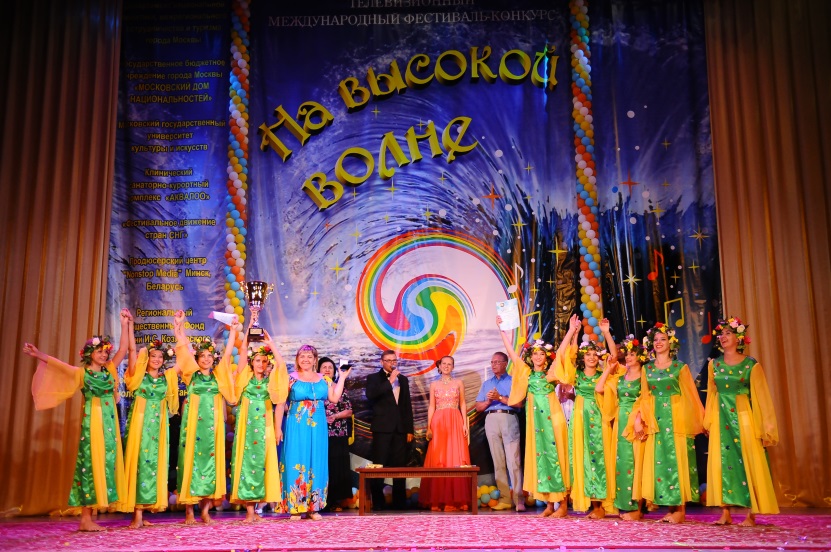 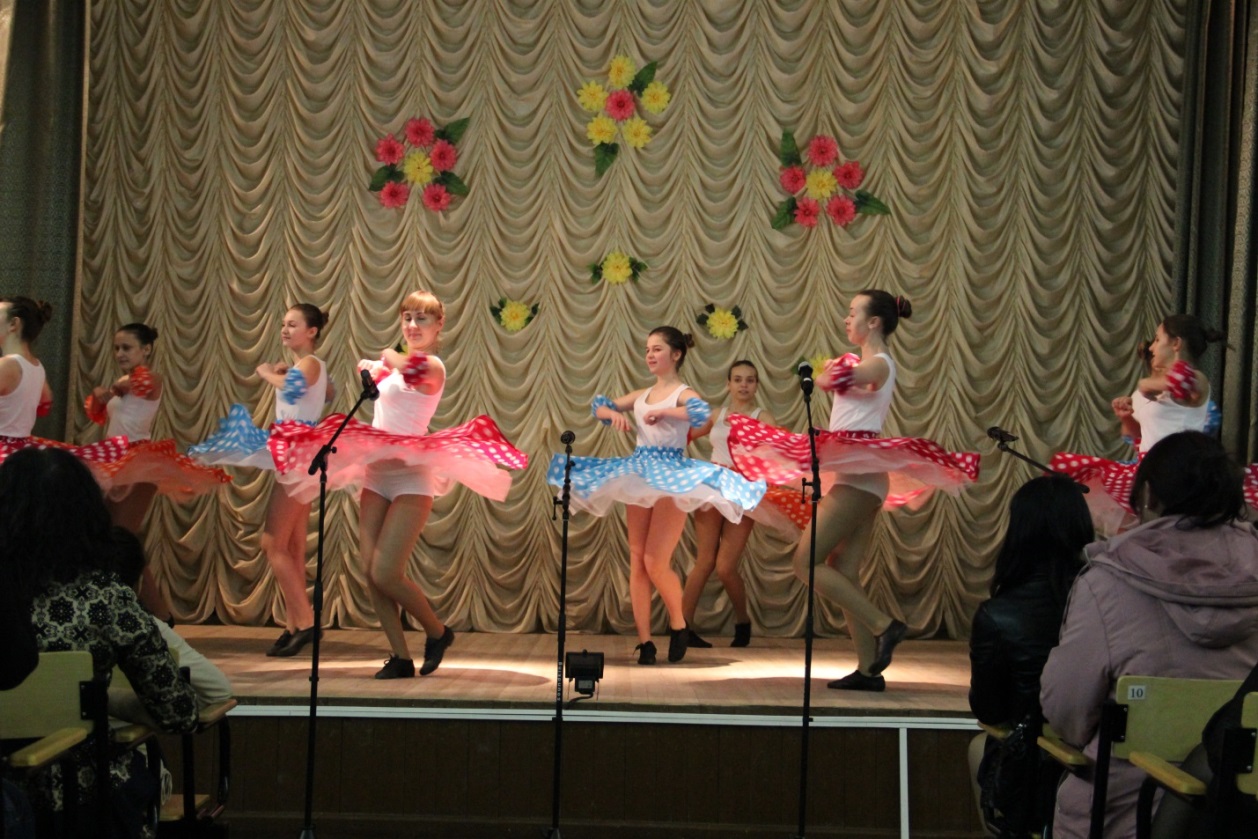 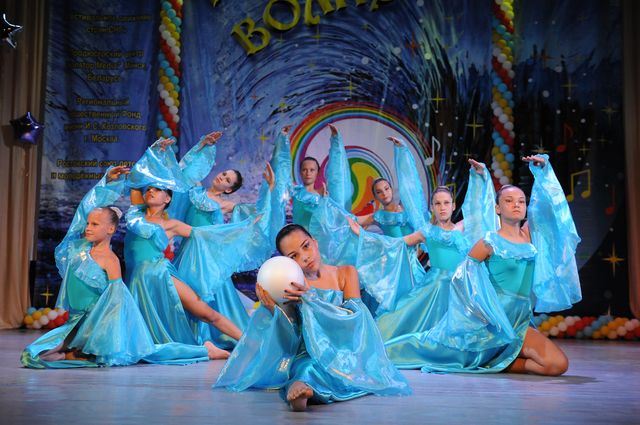 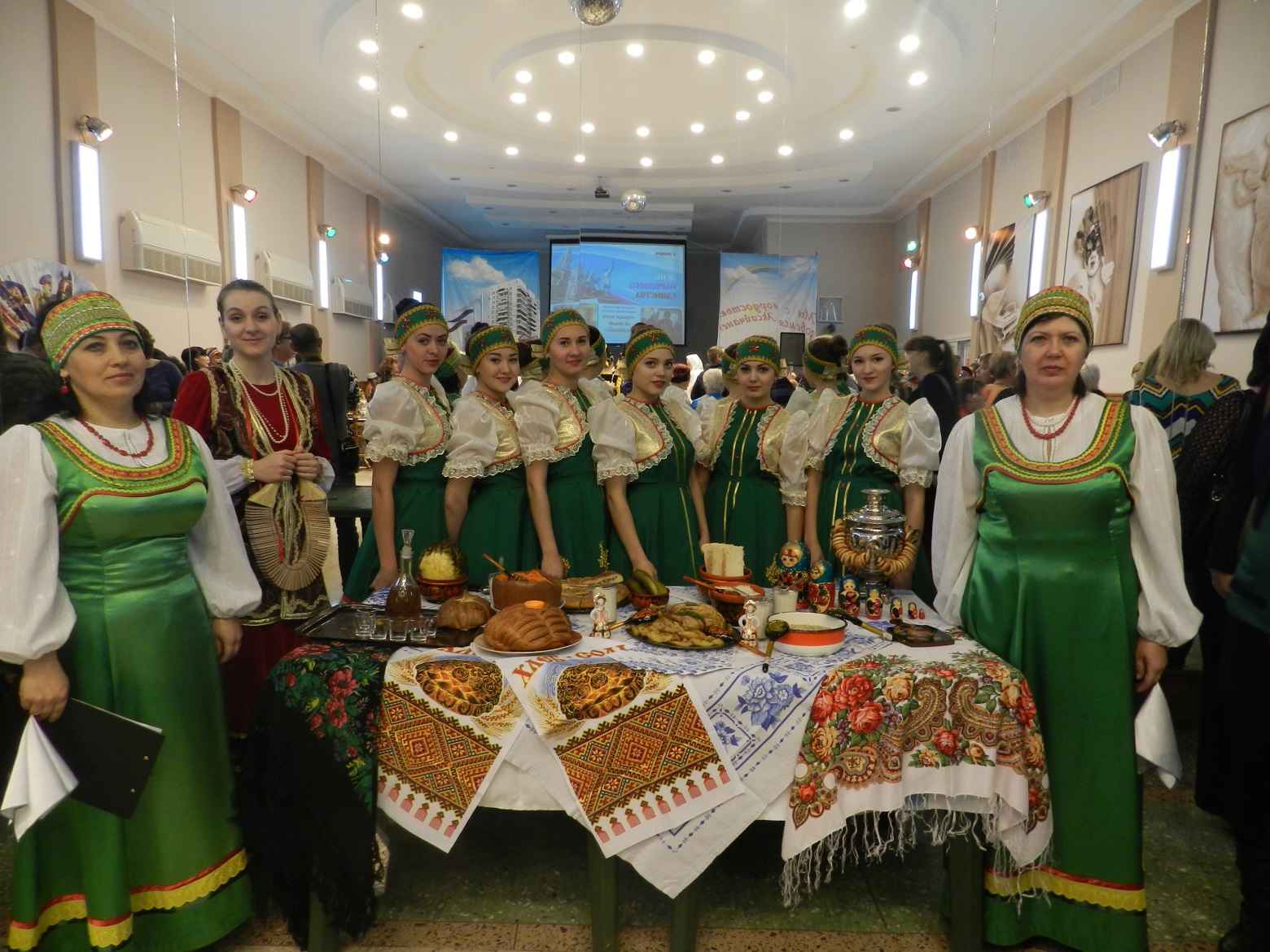 Встречи:Первая подгруппа:Воскресенье 12.00-14.00 часЧетверг 16.00- 18.00 час.Вторая подгруппа:Воскресенье 17.30- 19.30 час.Детский вокальный ансамбль «Забияки»Руководитель Надежда Матвеева.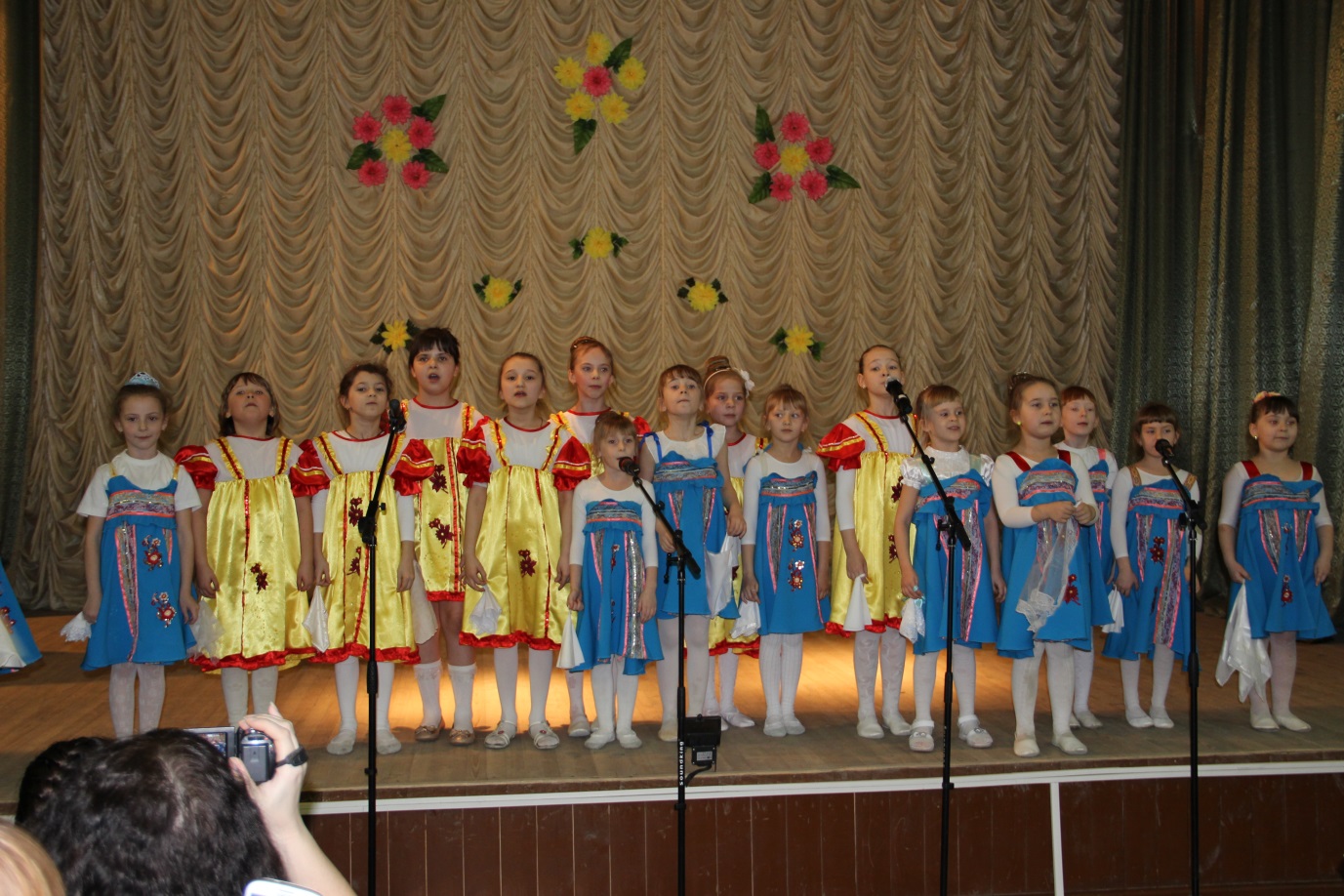 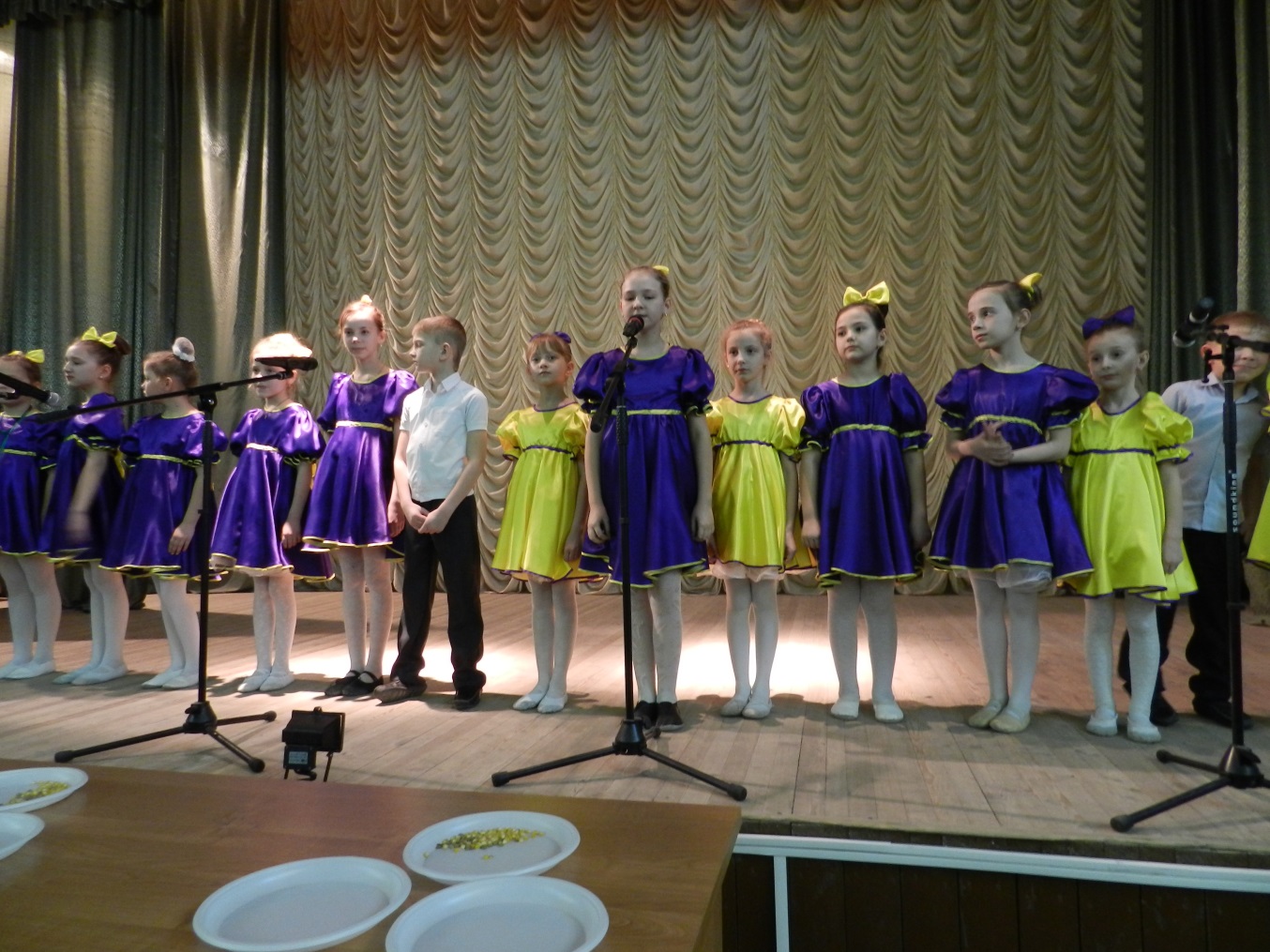 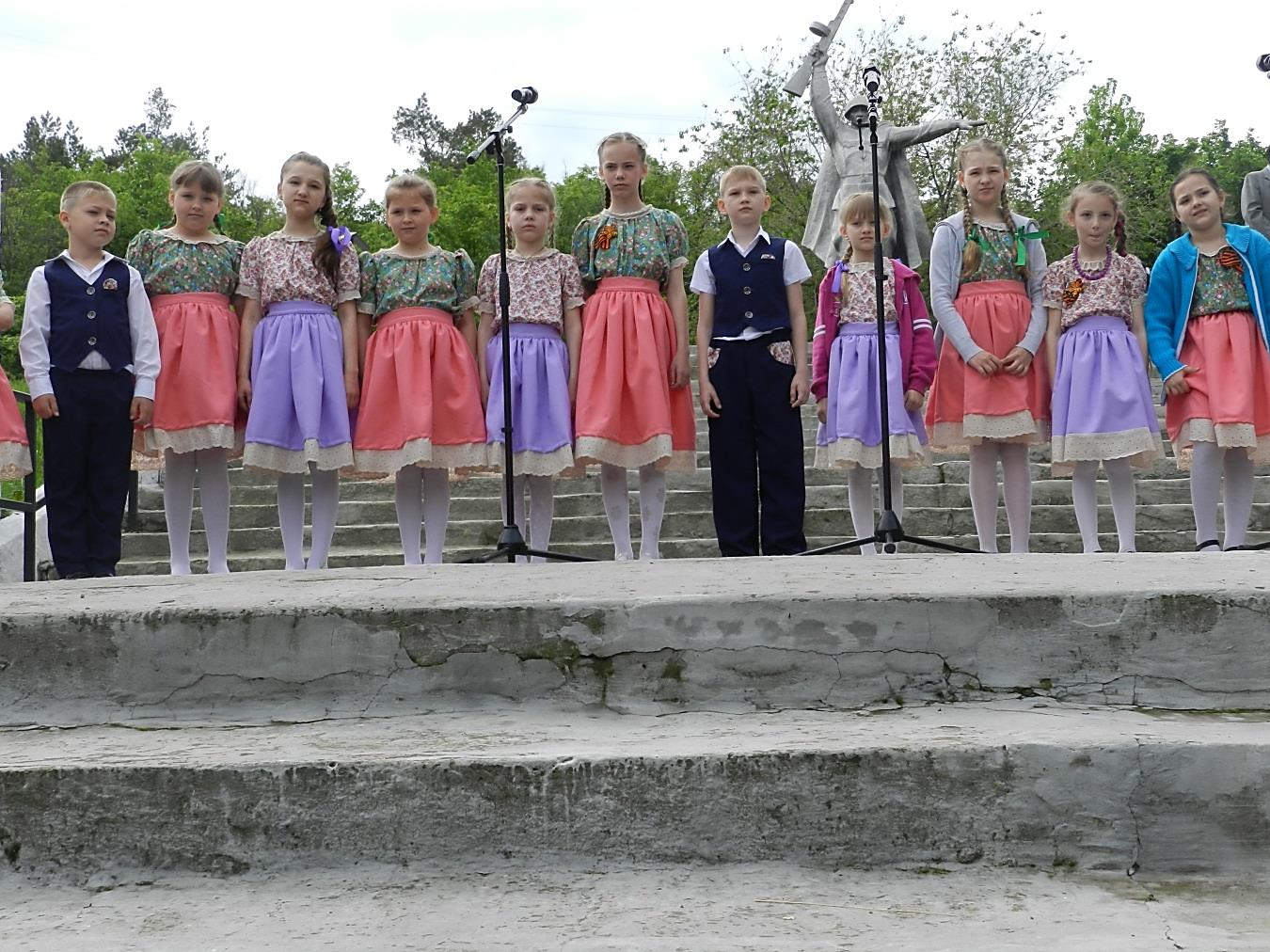 Встречи:Первая подгруппаВторник:18.00- 19.00 час.Пятница:18.00-19.00 час.Вторая подгруппа:Пятница:17.00-18.00 час.Воскресенье:15.00-16.00 час.Изостудия «Веселые краски» (для детей от 5 до 11 лет)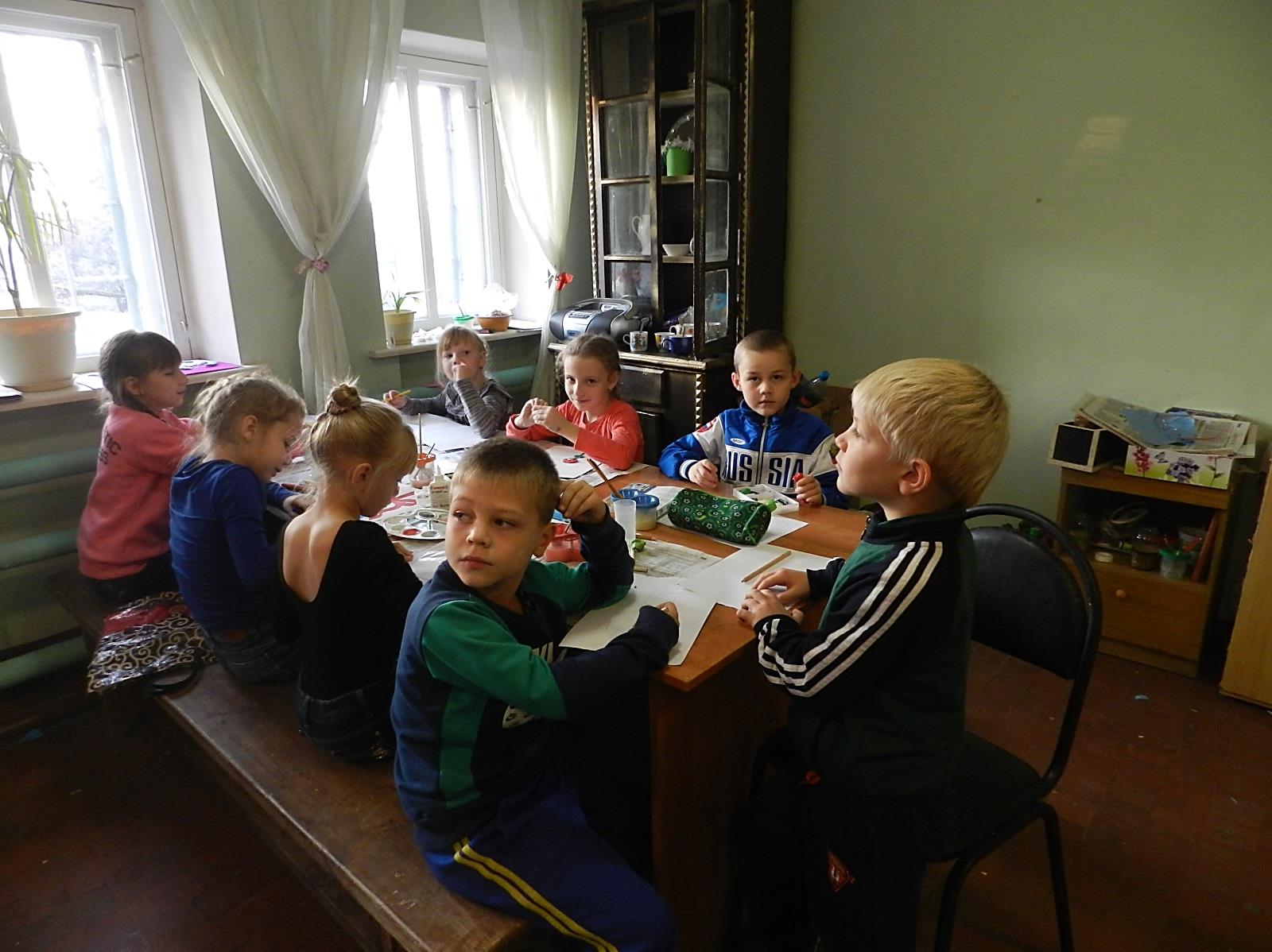 Встречи:Вторник – 16-00 час.Воскресенье- 16-00 час. Студия декоративно-прикладного творчества «Творческий час» (для детей от 9 до 14 лет)Организация внешкольного досуга  культурное и эстетическое воспитание детей через привитие им разнообразных навыков творческой деятельности, а именно: мастер классы по изготовлению поделок и игрушек из разнообразных материалов: природного материала, бисера, соленого теста, бумаги, ткани и т.д.Встречи:понедельник – 16-00 час.четверг – 16-00 час.Вы можете стать участником клуба по интересам: 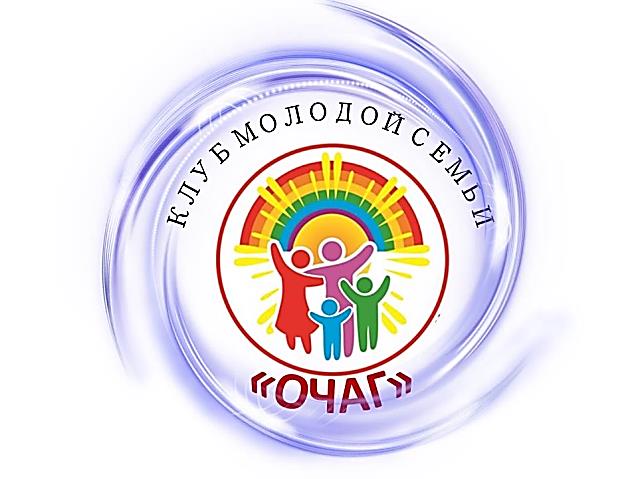 Клуб молодых семей «Очаг»Девиз: «СЕМЬЯ – ЭТО СВЯТО!»В нашем клубе Вы можете встречаться и общаться семьями, устраивать вечера отдыха, молодежные балы, выезжать на пикники, участвовать в конкурсах и фестивалях, сообща решать свои насущные проблемы, принимать участие в разнообразных мастер-классах. Заседания:  третья суббота каждого месяца в 18-30 час.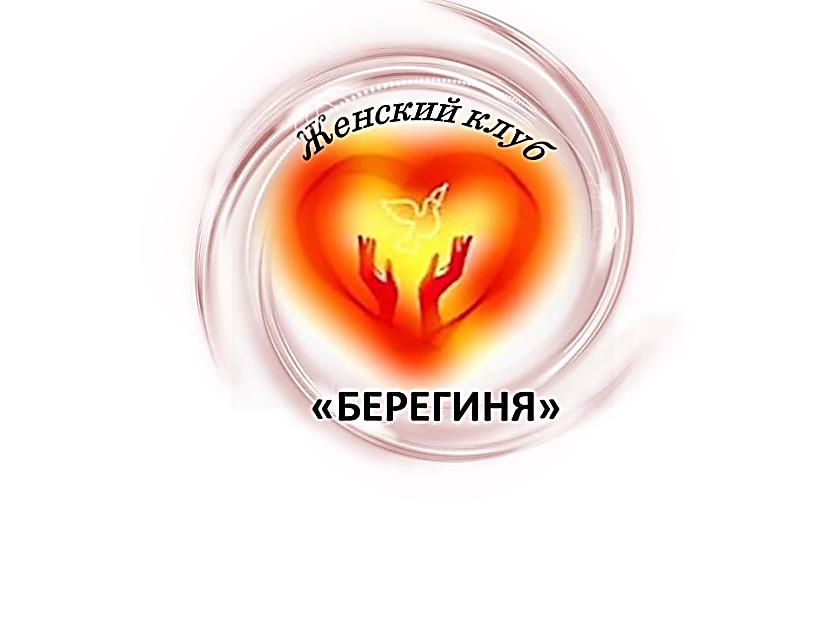 Женский клуб «Берегиня»Девиз: «Без женщины заря и вечер  жизни были бы беспомощны, а её полдень – без радости». (П. Буаст)Мы предлагаем Вам найти путь к себе, своей душе, своей силе, путь раскрытия Вашего потенциала, и самому главному – искусству быть Женщиной, Счастливой Женщиной!
Все мероприятия нацелены на то, чтобы каждая наша гостья смогла стать уверенней и прекрасней! В клубе вы сможете приятно провести свободное время; приобщиться к литературе, искусству; обменяться опытом в решении насущных садово – огородных, бытовых и прочих проблем; вспомнить  о днях минувших, исторических событиях, свидетельницами и даже участницами которых  Вам довелось быть; а главное – расширить рамки общения, обрести друг в друге людей, которые всегда могут помочь или поддержать.Заседания: третья пятница каждого месяца с 18-30 до 20-00 час. 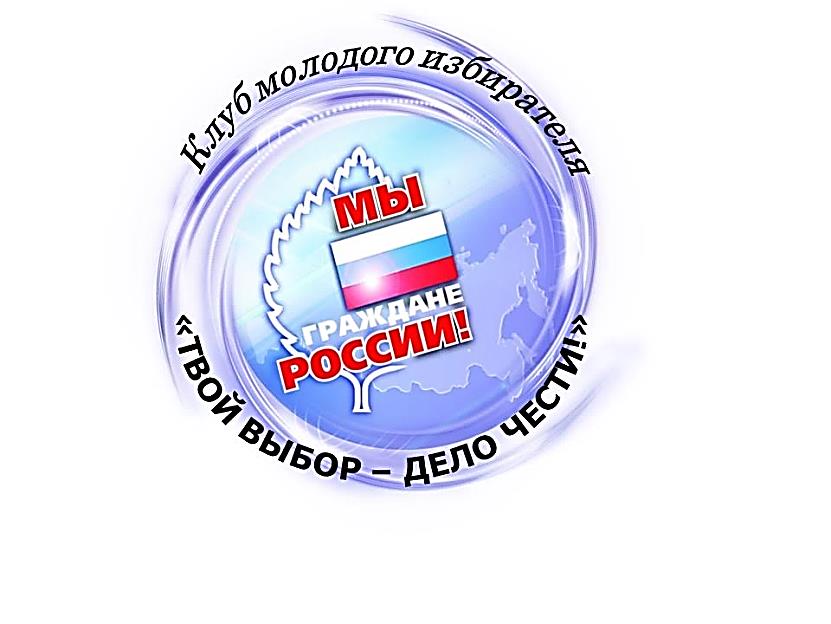 Клуб молодого избирателя  и ветеранов голосования «Твой выбор – дело чести!»Девиз: «Думай, действуй, выбирай!»Если вы целеустремленные, самостоятельные 
и просто неравнодушные молодые люди, 
делающие в жизни свой выбор…, тогда становитесь участником нашего клуба. Вас ждут интересные заседания в форме круглых столов, деловых игр, турниров знатоков, бесед, на которых  Вы сможете получить необходимую и достаточную информацию в области избирательного права и избирательного процесса.Заседания в третье воскресенье каждого месяца в 18-00 час.Молодежный клуб «Молодежка»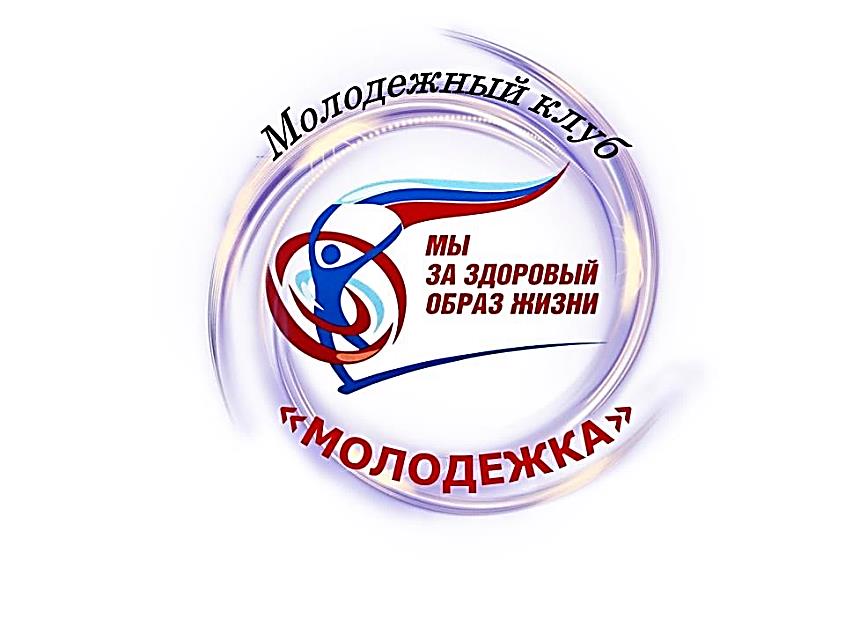 Девиз: «Ведь ты – человек! Ты сильный и смелый. Своими руками судьбу свою сделай!»Основополагающим направлением деятельности молодежного клуба по интересам «Молодежка» является формирование активной жизненной позиции участников и определение истинных ценностных ориентаций путем привития навыков ЗОЖ и профилактики воздействия вредных зависимостей. Во время занятий клуба затрагиваются темы: алкоголизма, табакокурения и наркомании, ориентированные на  здоровый образ жизни.  Основная задача клуба – воспитать здоровое  и сильное поколение.Заседания: вторая суббота каждого месяца.Народный вокальный ансамбль «Околица»Руководитель Николай Васильевич Войцех.«Околица» - женский вокальный ансамбль, исполняющий лирические песни.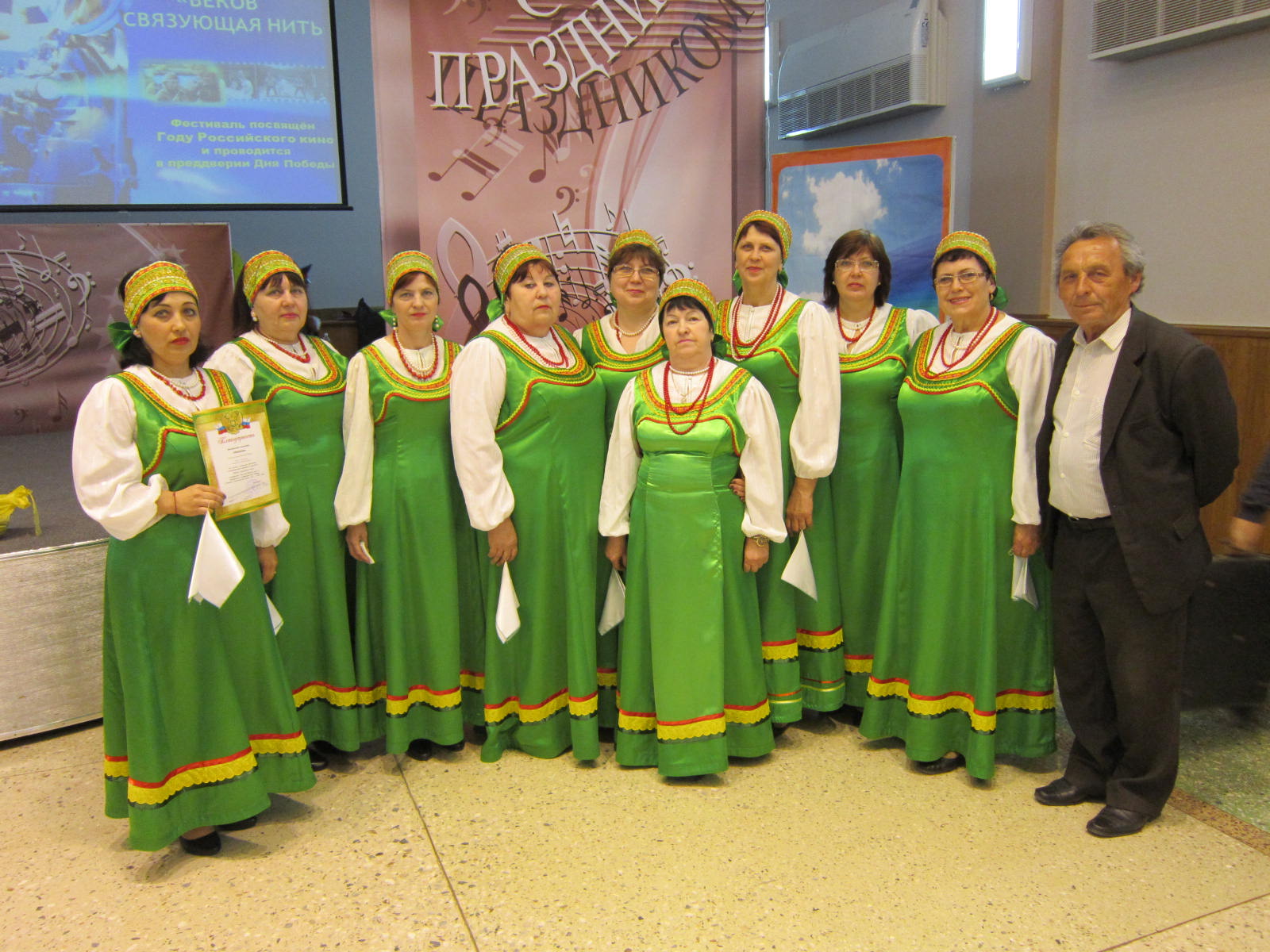 Встречи коллектива: среда, пятница с 18-00 ч. до 20-00 ч.Театральная студия «Сюрприз»(для детей от  7 до 14 лет)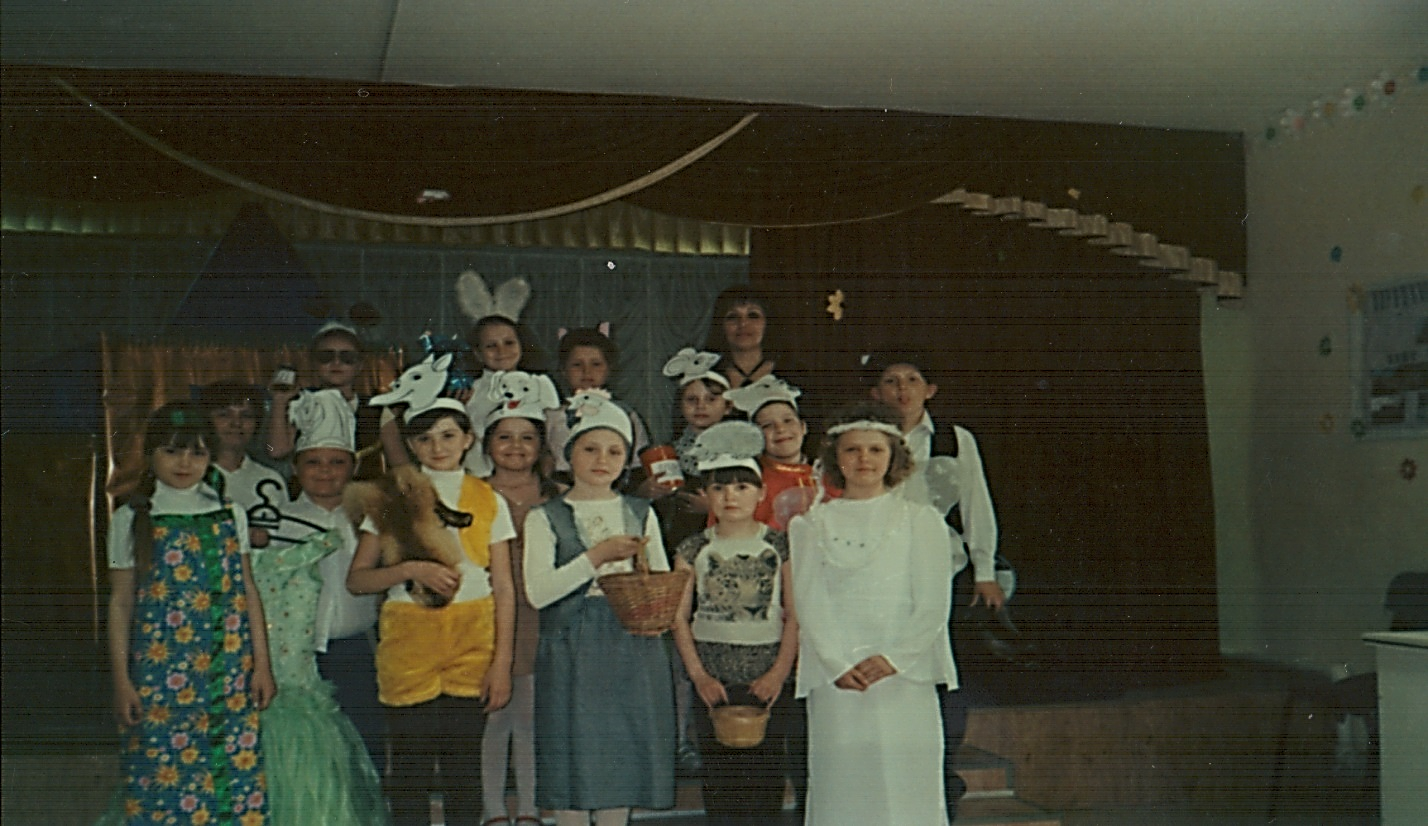 Расписание занятий: вторник, суббота с 17-00 ч. до 18-30 ч.Студия декоративно-прикладного творчества «Умелые руки»(для детей от 7 до 14 лет)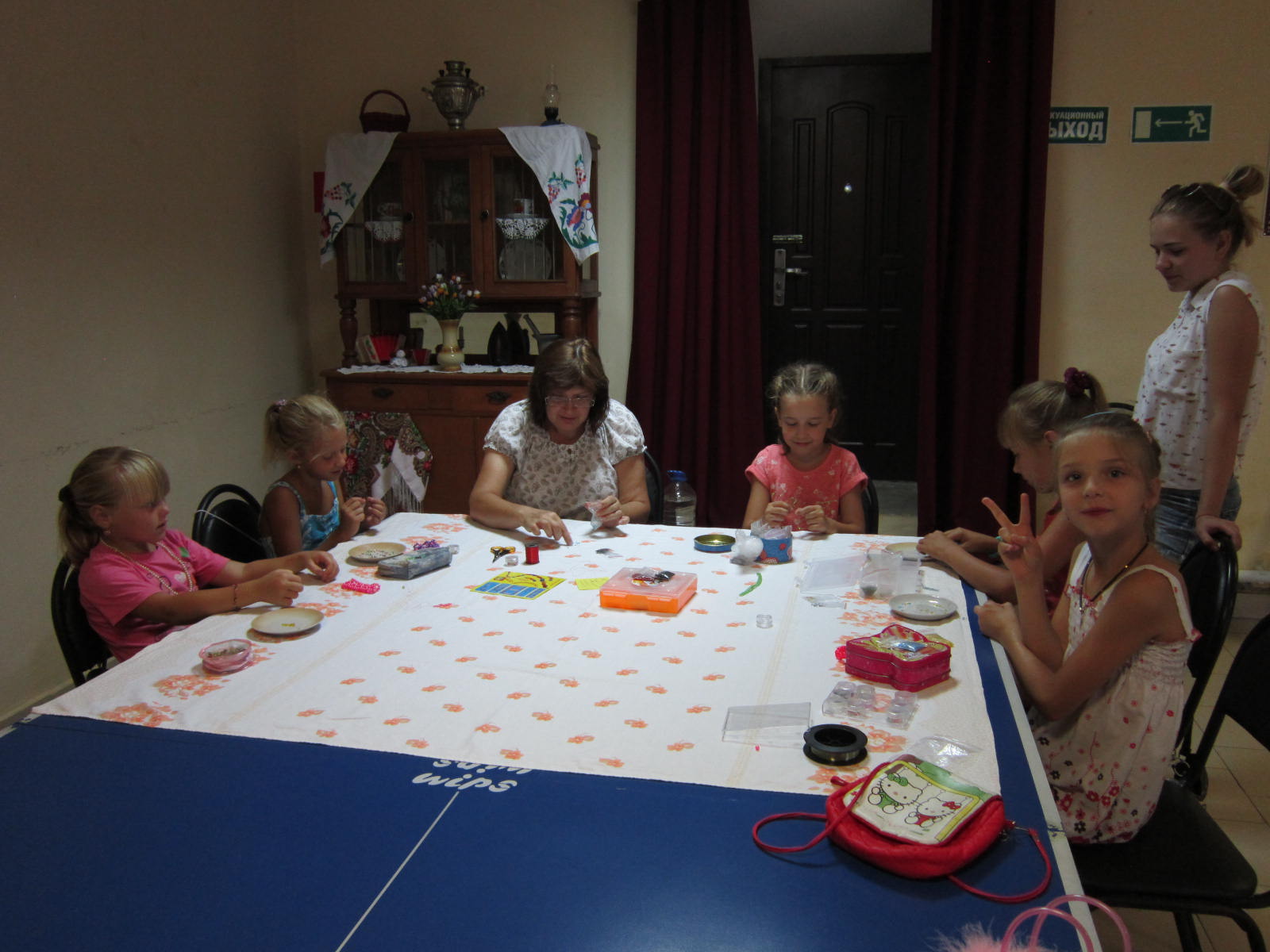 Расписание занятий: вторник, четверг с 16-00 ч. до 17-30 ч.Изостудия «Ручеек»(для детей от 6 до 14 лет)Расписание занятий: среда, пятница с 16-00 ч. до 17-30 ч. Клуб молодого избирателя «Патриоты Родины» Девиз клуба: «Дано нам право выбирать!».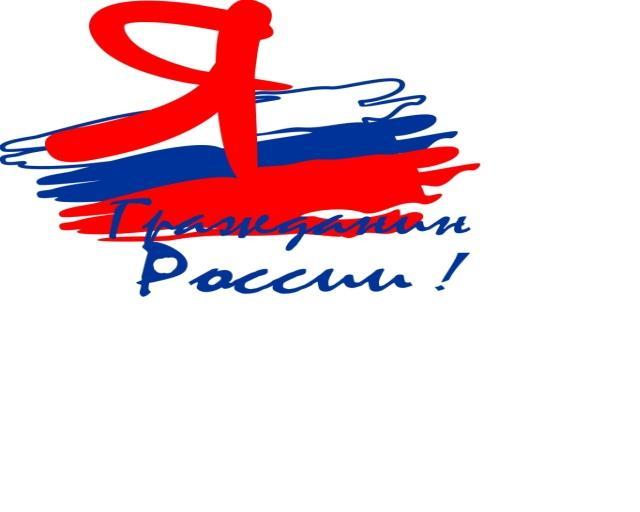 Заседания: первая суббота месяца с 15-00 ч. до 16-30 ч.Клуб семейного отдыха «Семья»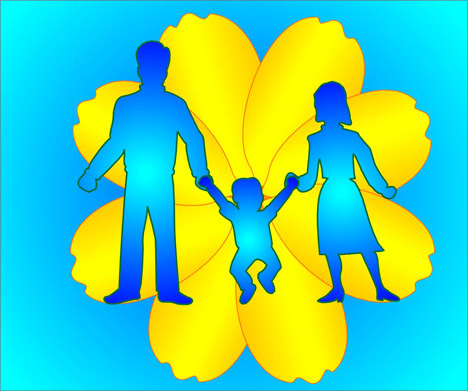 Девиз клуба: «Наша дружная семья – мама, папа, ты и я!»Заседания: первая пятница месяца с 16-00 ч. до 18-00 ч.Вокальная группа «Горлица»Руководитель Николай Войцех.Вокальная группа «Горлица» - коллектив любителей казачьих песен.                                                                               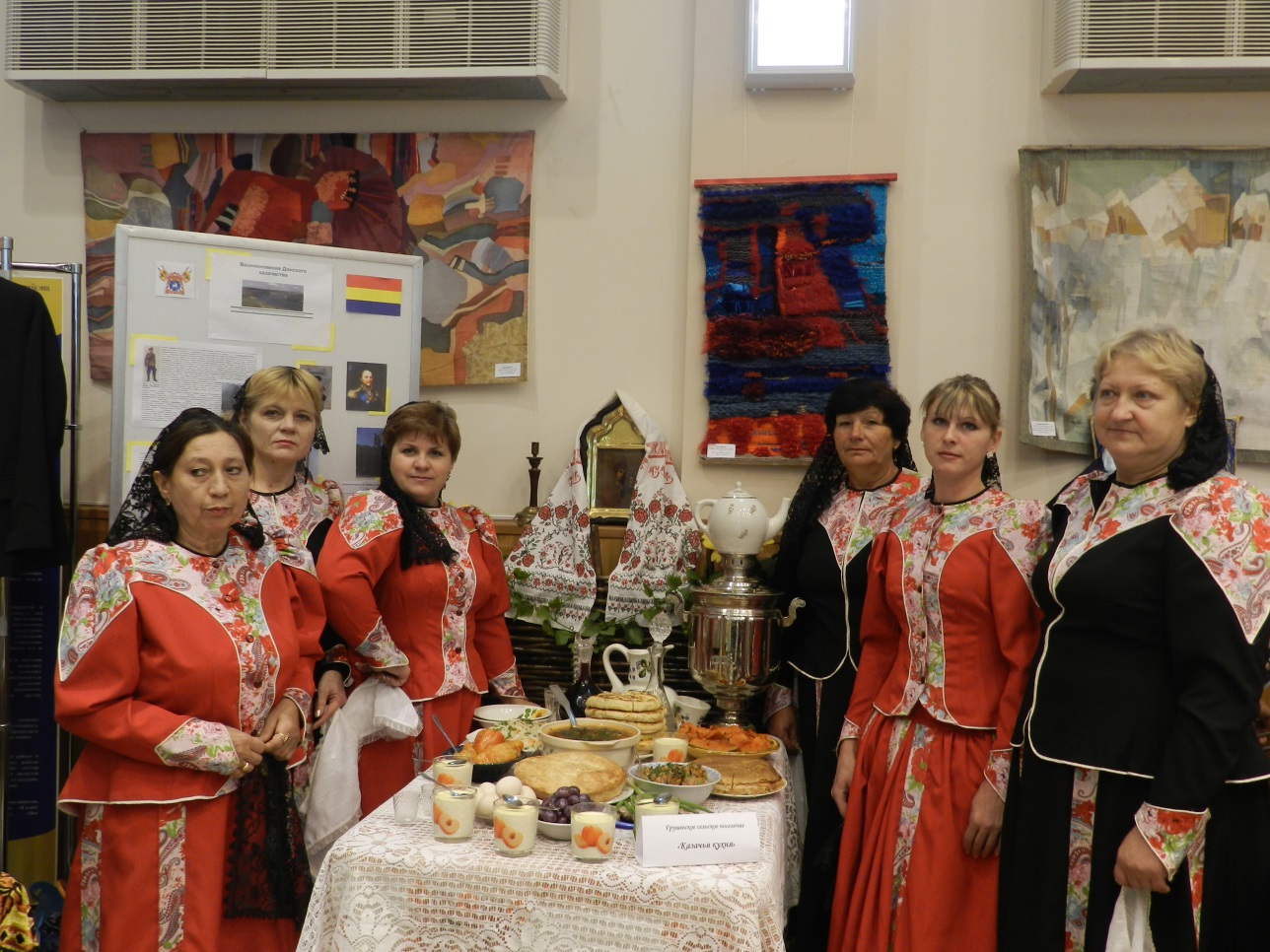 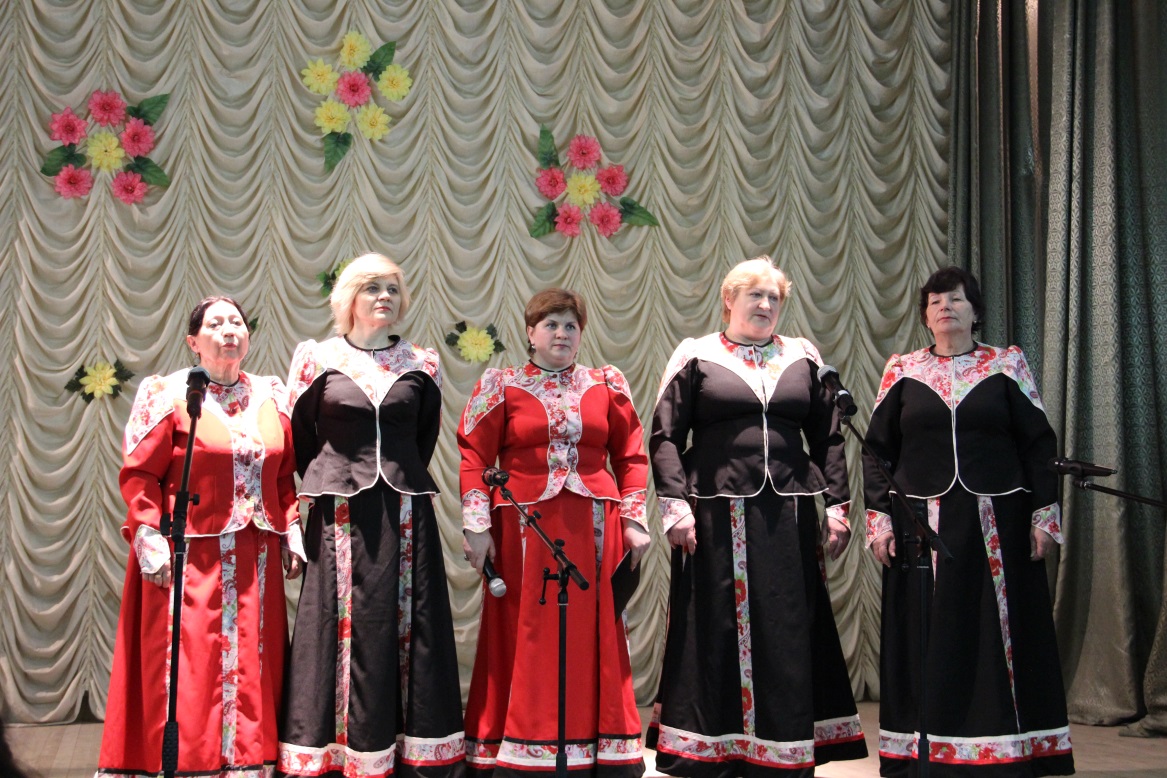 Встречи коллектива по средам и пятницам в 17-00 часов.Изостудия для детей и подростков «Радуга»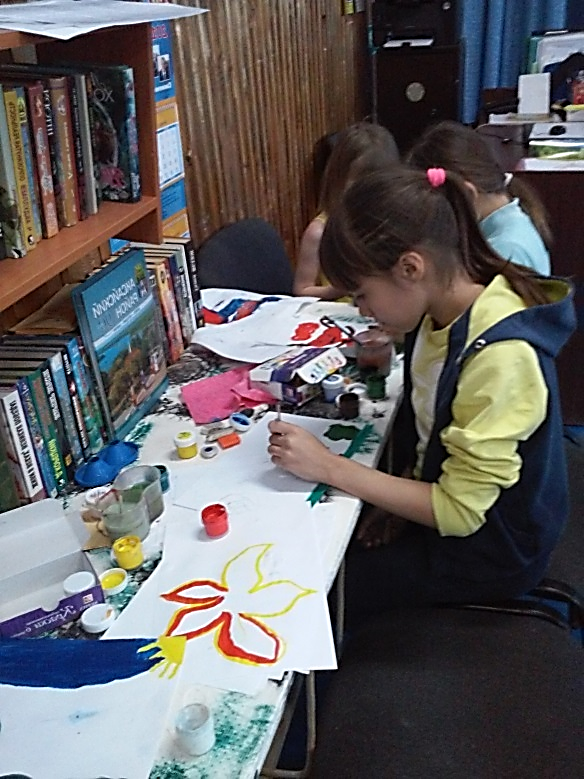 Целью создания кружка  является формирование  духовной   личности, развитие художественного вкуса, творческого  воображения, знакомство детей с народным творчеством. Мы стремимся воспитывать в  детях истинную любовь к Родине, к традиционному народному искусству.                                                           Наши ребята – постоянные участники районных и областных конкурсов. Многие награждены грамотами и почетными наградами.                                                                               Уважаемые родители, если у вашего ребенка проявляется устойчивый интерес к изобразительной деятельности и прикладному искусству, приводите его в наш кружок «Радуга» и он научится  передавать  различными техниками всю красоту мира.Время занятий в кружке: среда, пятница 16-00 час. Кружок  рукоделия, домоводства для молодежи «Хозяюшка».«Любая вещь, сделанная своими руками, хранит в себе теплоту вашего сердца и неповторимость самого изделия. Приходите, мы научим вас    шить, вязать, создавать вещи с любовью и они будут уникальны этим! А вместе с навыком творческого рукоделия создается праздничная обстановка и радостная атмосфера  вокруг.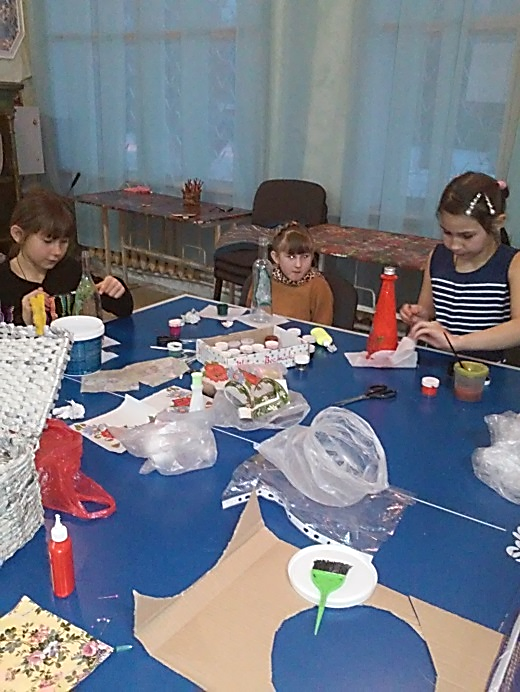 Кружок работает 2 раза в неделю: вторник, четверг 16-00 час. Кукольный театр «Петрушка»«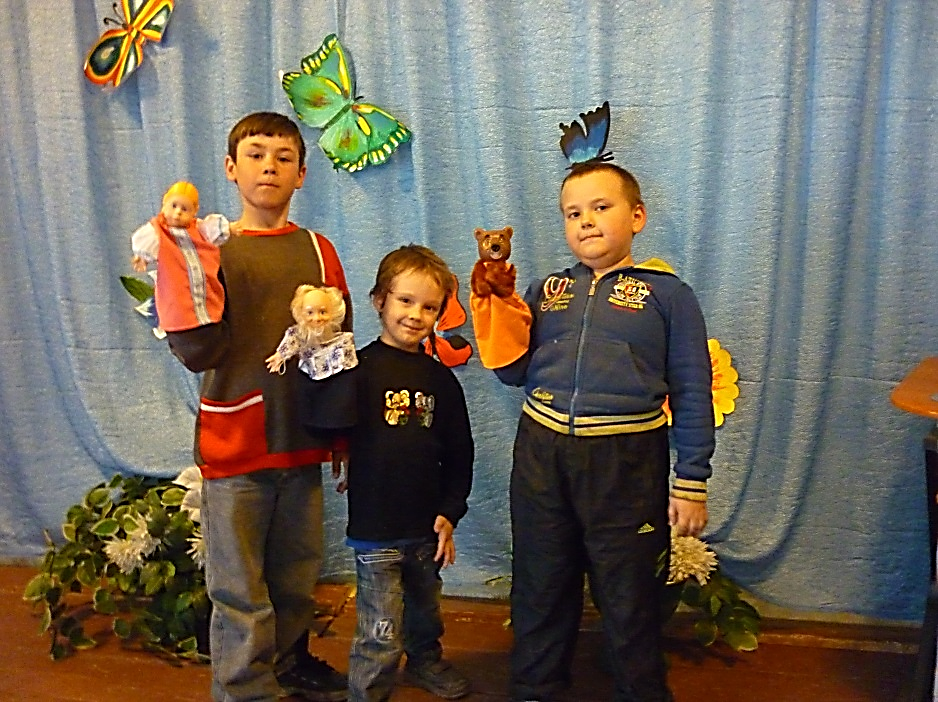 Петрушка»- объединяет детей, увлеченных кукольным театром. Мы  выявляем творческие способности детей, приобщаем их к  сценическому искусству, воспитываем и развиваем эстетический вкус, формируем коммуникативность и толерантность,  развиваем  память, логику мышления, прививаем чувство прекрасного. Дети учатся правильно выражать свои мысли, описывать чувства и ощущения, грамотно разговаривать.  Помимо постановок кукольных спектаклей дети участвуют во всех мероприятиях, проводимых в Доме культуры, интересно проводят время  в развлекательных программах, дискотеках.Кружок работает: вторник, четверг 17-00.Правовой клуб  «Наше право»Основной задачей клуба  является формирование  правового сознания молодежи, информирование об основных законопроектах, регулирующих и защищающих их жизнь. А также воспитание  чувства ответственности за совершенные дела и поступки, формирование правовой культуры.               Мы приглашаем наше молодое прекрасное поколение больше узнать о своих правах и обязанностях.   Занятия проводятся в формах: викторин, КВН, диспутов, ток-шоу, презентации, конкурсных программ. Заседания  клуба проходят в последнее воскресенье каждого месяца.Семейный клуб «Фантазия»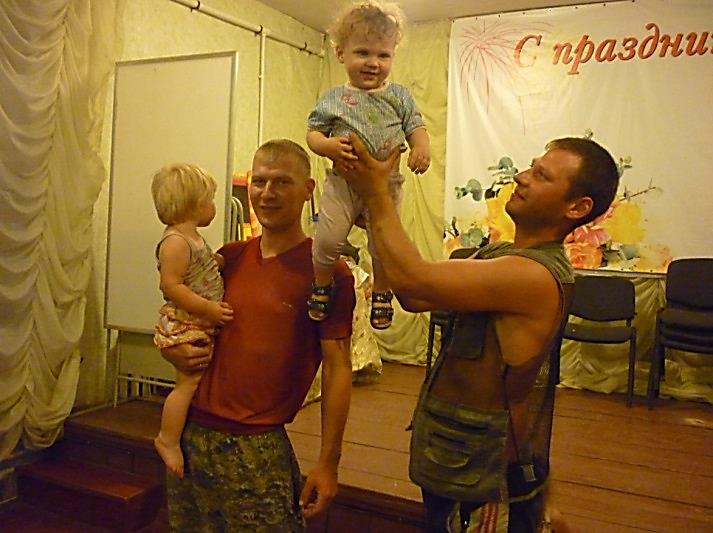 Семейный клуб «Фантазия» ставит перед собой определенные задачи: Пропаганда и возрождение семейных традиций.                                  Воспитание у детей ответственности, чувства гордости и уважения за свою семью.                                                                                                     Организация и проведение семейного досуга и совместного творчества, и многие другие.                                                                                                                                Мы весело и интересно проводим семейные вечера отдыха. Ветераны семейной жизни делятся секретами долголетия их семей.                      Приходите к нам и убедитесь в этом сами.Вечера проводятся ежемесячно.  Проведение вечера объявляется с помощью афиш.  Мы  всегда будем рады вас видеть!